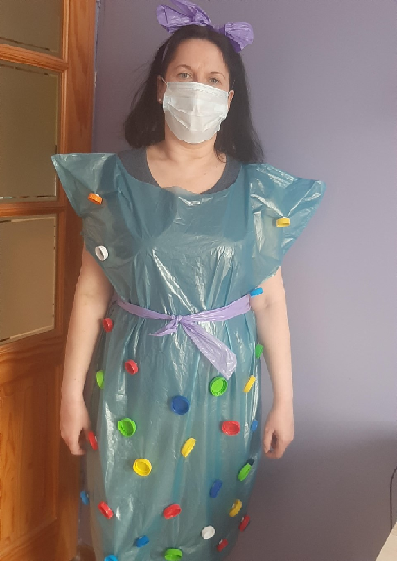 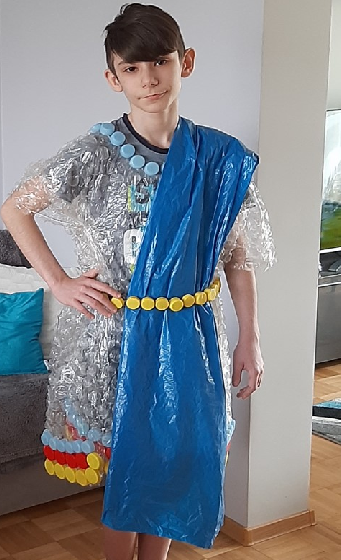 Julia Krupińska 5b							Filip Kowalczyk 5b
													Kobylański Jan   5b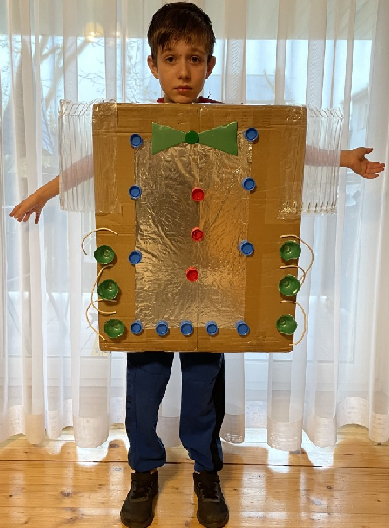 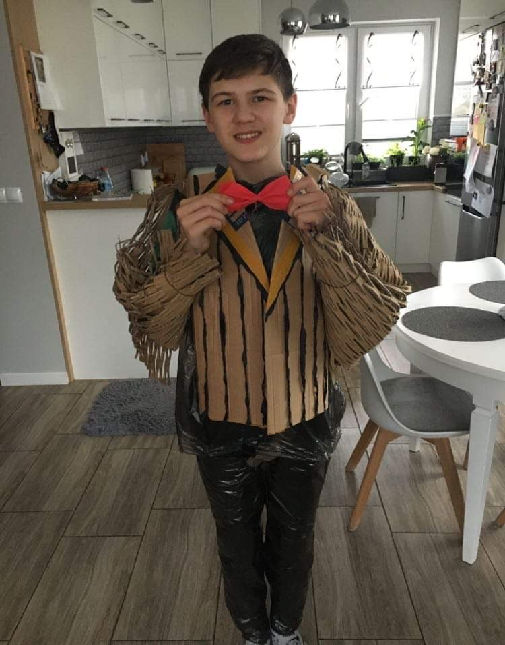 Marcel Łysoniewski 5b	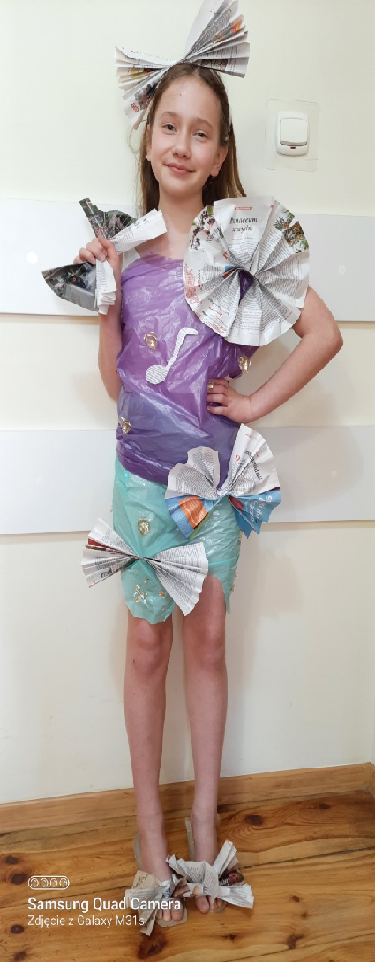 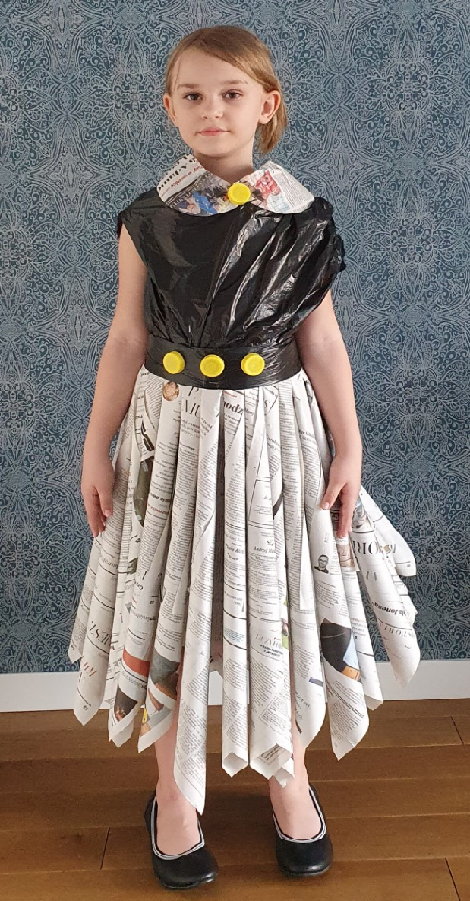 Natalia Chojecka 5b					Jakub Nowak 5b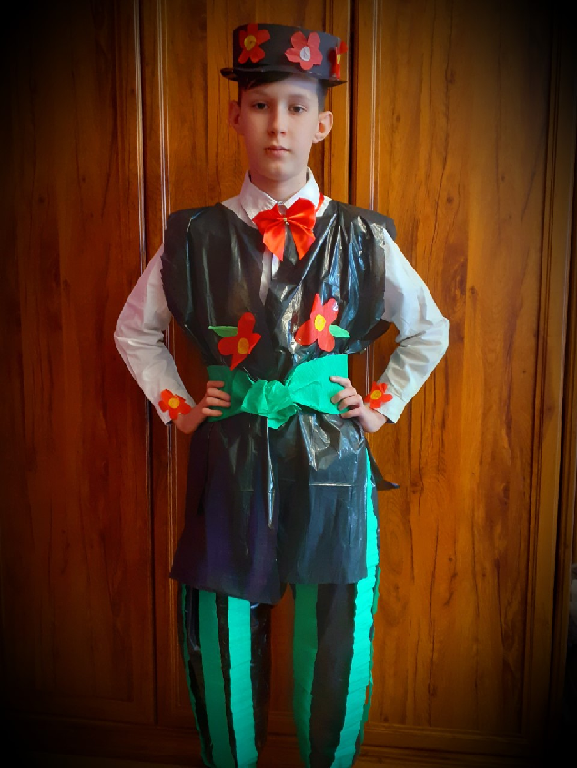 Jan Gawot   5b				